Ar-Ge Merkezi Çalışanı Seçim Ekranı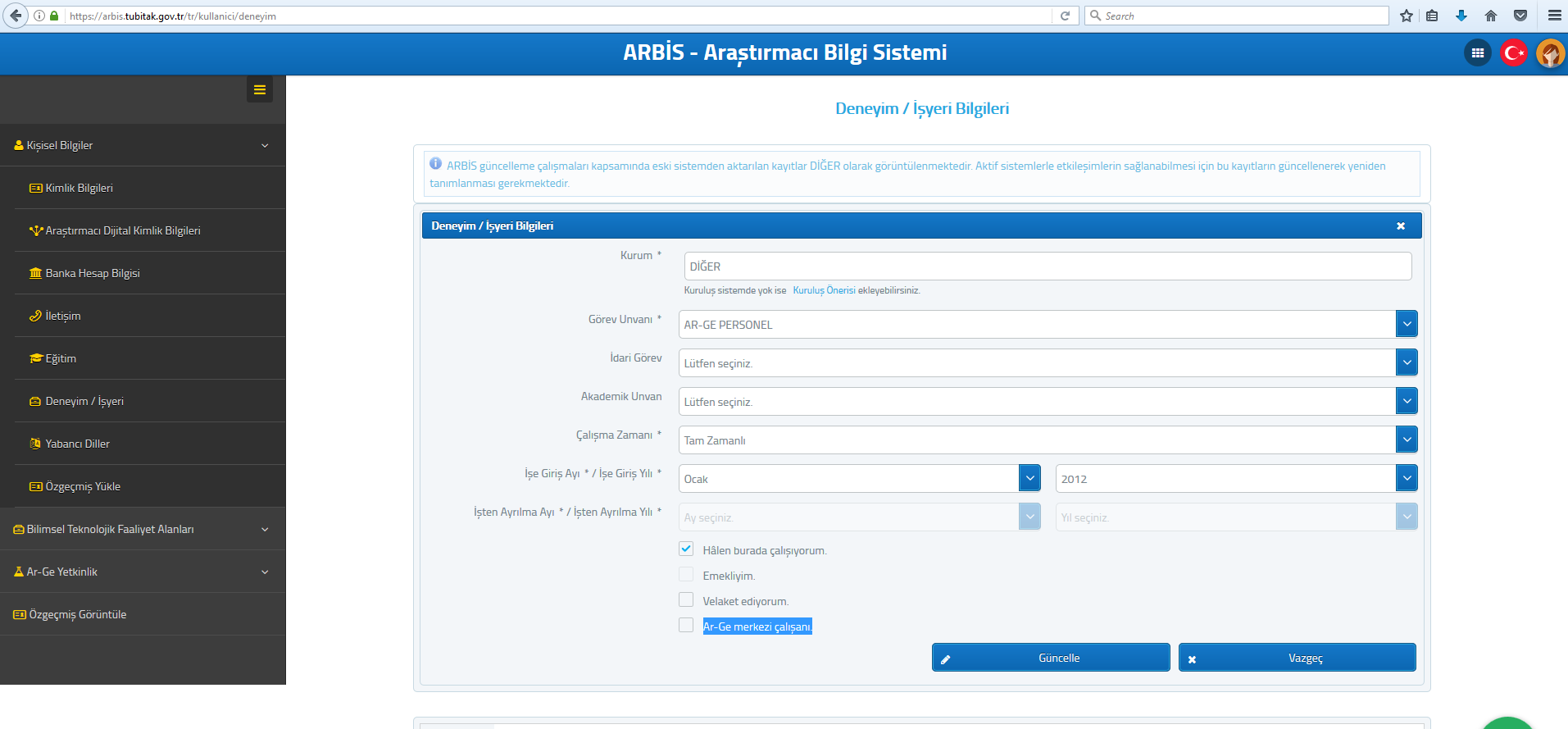 TEYDEB Hakemlik Talebi Seçim Ekranı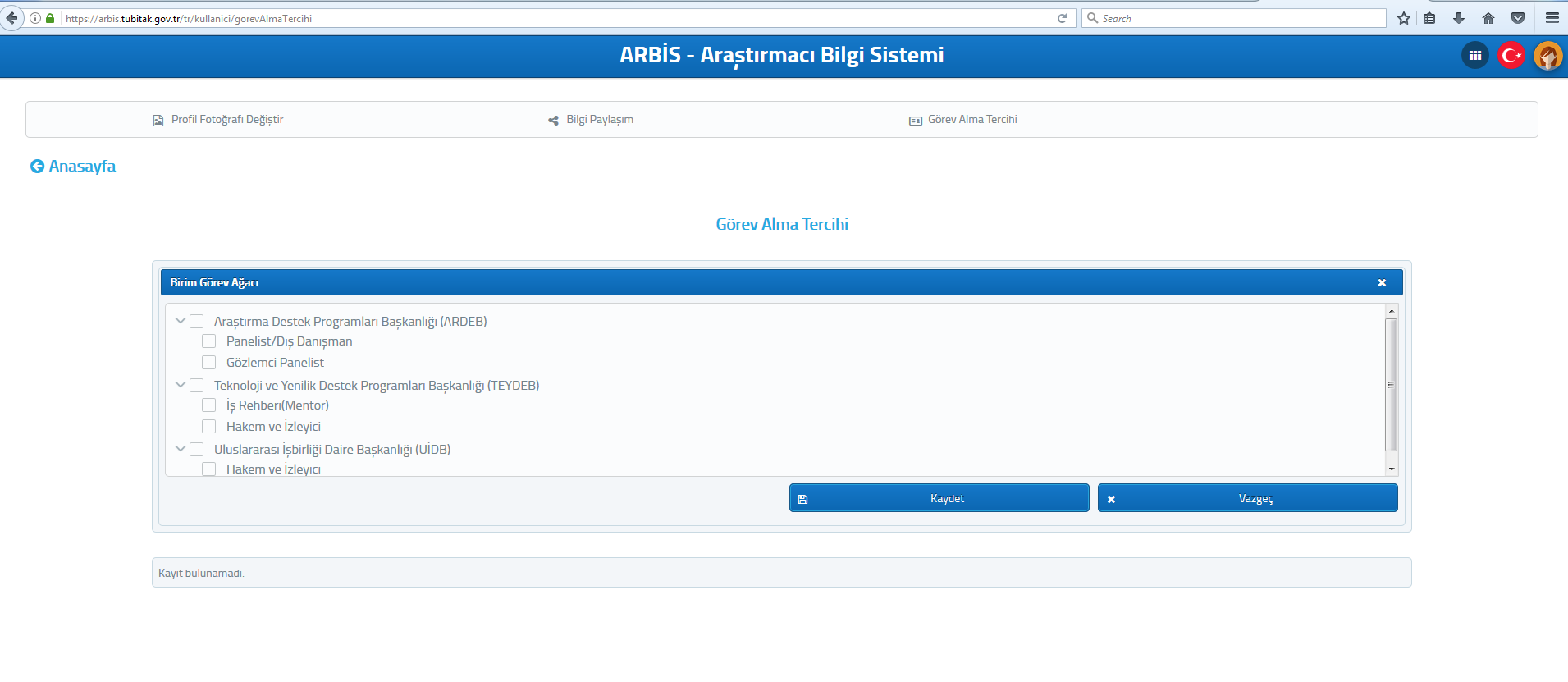 